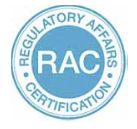 PROFESSIONAL DEVELOPMENT TRACKERDate(Provide start date if > 1 day)Professional Development Activity Description(Refer to Recertification Guide for categories – use additional pages as needed)CreditsTotal: Total: 3